Уважаемые, родители! Предлагаем вам заняться со своим ребенком увлекательным занятием – аппликациейАппликация"Ракета"      Работая в данном направлении, вы, конечно же, будете решать ряд важных задач, а именно:- учить ребенка создавать и вырезать ракеты рациональным способом: делить квадрат на три треугольника (большой треугольник – нос ракеты, два маленьких – крылья;- совершенствовать обрывную технику: изображать огонь из сопла  ракеты;- воспитывать интерес к познанию окружающего мира и отражению полученных представлений в изодеятельности.А для этого интересного направления в развитии ребенка вам понадобятся следующие материалы: - листы бумаги темного цвета;                                         - бумажные формы для вырезания и наклеивания ракеты;                                         - цветная бумага;                                         - ножницы;                                         - клей;                                         - клеенка;                                         - клеевая кисточка.Для начала работы, покажите, пожалуйста, ребенку следующие иллюстрации: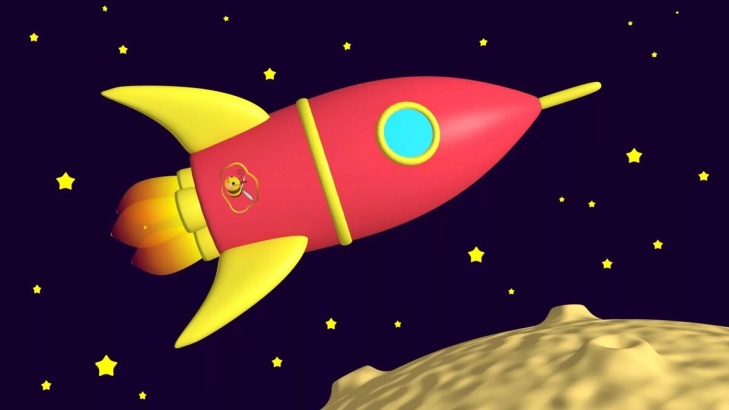 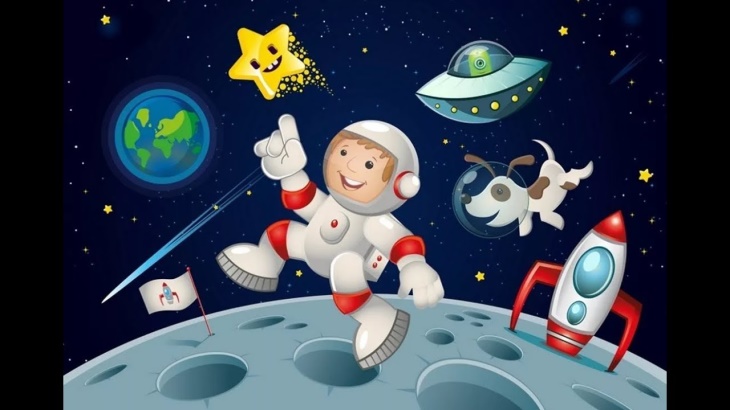 Побеседуйте в доступной форме о космосе и ракетах, для чего они нужны, о людях, которые работают в данной сфере (космонавты). Вспомните о Дне авиации и космонавтики, который мы отмечаем 12 апреля.       Расскажите ребенку, как можно сконструировать ракету из конструктора, который есть у вас дома, например кубики или лего-конструктор крупного размера.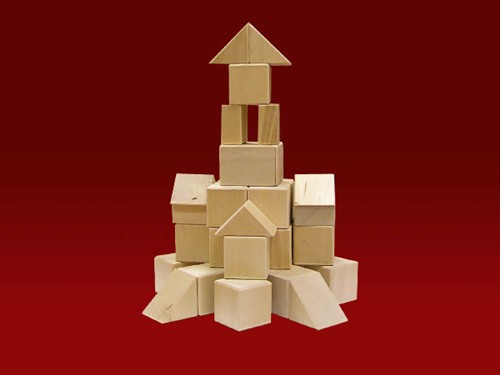 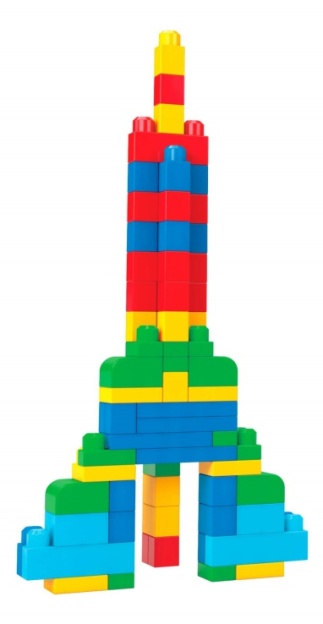 Предлагаем вам, прочесть следующее стихотворение (повторите с ребенком несколько раз):Мне бы надо, очень надоКосмонавтом смелым стать.Мне бы надо, очень надок двум медведицам слетать!Если силы наберу, заверну и на Луну,Мама шлем уже купила,Скоро к звездам полечу.Ем и кашу и морковку,Если даже не хочу.Покажите ребенку примеры работы, которая получится в результате: (это образец, можно использовать любые цвета)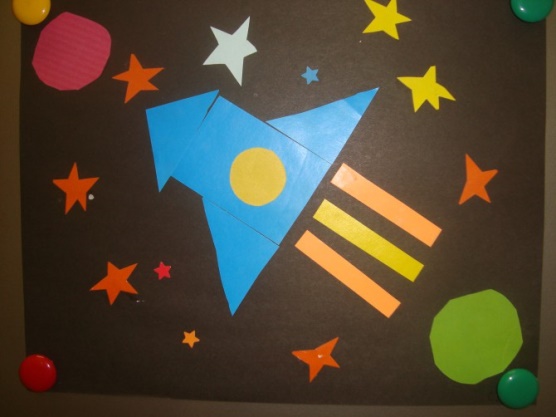 И приступайте к выполнению, следуя следующим инструкциям:Берем прямоугольник желтого,  оранжевого  или  красного  цвета – это корпус ракеты без носа – и наклеиваем на фон – "ночное небо" наклонно так, будто ракета летит в космос.Помните! Ребенок берет кисть тремя пальцами, аккуратно кончиком окунает ее в клей и точечными мазками наносит его.Берем квадрат и разрезаем по диагонали на два треугольника, один треугольник оставляем без изменений – это нос ракеты – и приклеиваем выше прямоугольника – корпуса; второй прямоугольник разрезаем пополам на два маленьких треугольника – это крылья ракеты – и приклеиваем по бокам корпуса (внизу).Имитируем огонь, который вырывается из сопла ракеты: разрываем бумагу на кусочки или разрезаем на полоски и приклеиваем ниже корпуса.Завершаем оформление ракеты – рисуем или приклеиваем иллюминатор, в который смотрит космонавт.Вот и все! Яркая и интересная работа по аппликации готова!Удачи вам и хорошего настроения!С уважением, коллектив педагогов МБДОУ д/с "Чебурашка"